Tisztelt Szülők!Bőny Község Önkormányzata határozatának értelmében, intézményünkben a nyári karbantartási, takarítási időszak: 2022. július 18. – 2022. augusztus 14-ig tart.Ezen időszakban az Óvoda zárva tart.A Konyha zárva tartásának időszaka:2022. július 18. - július 31-ig lesz.Kérjük, gyermekük elhelyezéséről gondoskodni szíveskedjenek.  Ügyeleti igény esetén keressék az intézményvezetőt.							       Köszönettel: Intézmény dolgozói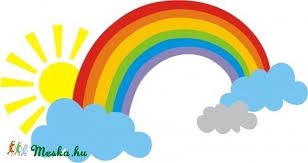 